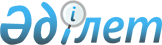 О внесении изменений и дополнений в решение Енбекшильдерского районного 
маслихата от 20 декабря 2012 года № С-11/3 "О районном бюджете на 2013-2015 годы"Решение Енбекшильдерского районного маслихата Акмолинской области от 05 марта 2013 года № С-14/3. Зарегистрировано Департаментом юстиции Акмолинской области 27 марта 2013 года № 3690      Примечание РЦПИ:

      В тексте документа сохранена пунктуация и орфография оригинала.

      В соответствии с подпунктом 4 пункта 2 статьи 106 Бюджетного кодекса Республики Казахстан от 4 декабря 2008 года, подпунктом 1 пункта 1 статьи 6 Закона Республики Казахстан от 23 января 2001 года "О местном государственном управлении и самоуправлении в Республике Казахстан" районный маслихат РЕШИЛ:



      1. Внести в решение Енбекшильдерского районного маслихата "О районном бюджете на 2013-2015 годы" от 20 декабря 2012 года № С-11/3 (зарегистрировано в Реестре государственной регистрации нормативных правовых актов № 3576, опубликовано 11 января 2013 года в газете "Жаңа дәуір" и 12 января 2013 года в газете "Сельская новь") следующие изменения и дополнения:



      пункт 1 изложить в новой редакции:



      "1. Утвердить районный бюджет на 2013–2015 годы, согласно приложениям 1, 2 и 3 соответственно, в том числе на 2013 год в следующих объемах:



      1) доходы – 2 161 755 тысяч тенге, в том числе:



      налоговые поступления – 532 770 тысяч тенге;



      неналоговые поступления – 3 771 тысяч тенге;



      поступления от продажи основного капитала – 1 600 тысяч тенге;



      поступления трансфертов – 1 623 614 тысяч тенге;



      2) затраты – 2 169 783,4 тысяч тенге;



      3) чистое бюджетное кредитование – 4690 тысяч тенге, в том числе:



      бюджетные кредиты – 5193 тысяч тенге;



      погашение бюджетных кредитов – 503 тысяч тенге;



      4) сальдо по операциям с финансовыми активами – 0 тенге;



      5) дефицит (профицит) бюджета – -12 718,4 тысяч тенге;



      6) финансирование дефицита (использование профицита) бюджета – 12 718,4 тысяч тенге.";



      пункт 4 исключить;



      дополнить пунктом 16-1 следующего содержания:



      "16-1. Учесть, что в районном бюджете на 2013 год предусмотрены целевые текущие трансферты из областного бюджета на проведение выборов акимов в городах районного значения, аульных (сельских) округов, аулах (селах), поселках в сумме 7460 тысяч тенге.";



      дополнить пунктом 16-2 следующего содержания:



      "16-2. Учесть, что в районном бюджете на 2013 год, в установленном законом порядке, используются свободные остатки бюджетных средств, образовавшиеся на 1 января 2013 года, в сумме 8028,4 тысяч тенге.";



      пункт 18 изложить в новой редакции:



      "18. Утвердить резерв местного исполнительного органа на 2013 год в сумме 3 тысячи тенге.";



      приложения 1, 5 к указанному решению изложить в новой редакции согласно приложениям 1, 2 к настоящему решению.



      2. Настоящее решение вступает в силу со дня государственной регистрации в Департаменте юстиции Акмолинской области и вводится в действие с 1 января 2013 года.      Председатель сессии

      районного маслихата                        А.Амрин      Секретарь районного

      маслихата                                  С.Есполов      «СОГЛАСОВАНО»      Аким Енбекшильдерского района

      Акмолинской области                        А.Садуақасұлы

Приложение 1       

к решению Енбекшильдерского

районного маслихата    

от 28 февраля 2013 года  

№ С-14/3          

Районный бюджет на 2013 год

Приложение 2       

к решению Енбекшильдерского

районного маслихата    

от 28 февраля 2013 года  

№ С-14/3          Затраты по программам аппарата акима района в городе, города районного значения, поселка, аула (села), аульного (сельского) округапродолжение таблицыпродолжение таблицы
					© 2012. РГП на ПХВ «Институт законодательства и правовой информации Республики Казахстан» Министерства юстиции Республики Казахстан
				КатегорияКатегорияКатегорияКатегорияКатегорияСумма, тысяч тенгеКлассКлассКлассКлассСумма, тысяч тенгеПодклассПодклассПодклассСумма, тысяч тенгеСпецификаСпецификаСумма, тысяч тенгеНаименованиеСумма, тысяч тенге123456I. Доходы21617551Налоговые поступления5327701Подоходный налог92002Индивидуальный подоходный налог92002Индивидуальный подоходный налог с доходов, не облагаемых у источника выплаты92003Социальный налог2800611Социальный налог2800611Социальный налог2800614Налоги на собственность2181901Налоги на имущество1818461Налог на имущество юридических лиц и индивидуальных предпринимателей1811602Налог на имущество физических лиц6863Земельный налог104942Земельный налог с физических лиц на земли населенных пунктов32003Земельный налог на земли промышленности, транспорта, связи, обороны и иного несельскохозяйственного назначения7797Земельный налог с юридических лиц и индивидуальных предпринимателей, частных нотариусов и адвокатов на земли сельскохозяйственного назначения1158Земельный налог с юридических лиц, индивидуальных предпринимателей, частных нотариусов и адвокатов на земли населенных пунктов64004Налог на транспортные средства227501Налог на транспортные средства с юридических лиц61392Налог на транспортные средства с физических лиц166115Единый земельный налог31001Единый земельный налог31005Внутренние налоги на товары, работы и услуги231072Акцизы132696Бензин (за исключением авиационного) реализуемый юридическими и физическими лицами в розницу, а также используемый на собственные производственные нужды125097Дизельное топливо, реализуемое юридическими и физическими лицами в розницу, а также используемые на собственные производственные нужды763Поступления за использование природных и других ресурсов1730015Плата за пользование земельными участками173004Сборы за ведение предпринимательской и профессиональной деятельности42581Сбор за государственную регистрацию индивидуальных предпринимателей1592Лицензионный сбор за право занятия отдельными видами деятельности4613Сбор за государственную регистрацию юридических лиц и учетную регистрацию филиалов и представительств, а также их перерегистрацию1065Сбор за государственную регистрацию залога движимого имущества и ипотеки судна или строящегося судна53014Сбор за государственную регистрацию транспортных средств, а также их перерегистрацию10618Сбор за государственную регистрацию прав на недвижимое имущество210120Плата за размещение наружной (визуальной) рекламы в полосе отвода автомобильных дорог общего пользования местного значения и в населенных пунктах7955Налог на игорный бизнес2232Фиксированный налог2238Обязательные платежи, взимаемые за совершение юридически значимых действий и (или) выдачу документов уполномоченными на то государственными органами или должностными лицами22121Государственная пошлина22122Государственная пошлина, взимаемая с подаваемых в суд исковых заявлений, заявлений особого искового производства, заявлений (жалоб) по делам особого производства, заявлений о вынесении судебного приказа, заявлений о выдаче дубликата исполнительного листа, заявлений о выдаче исполнительных листов на принудительное исполнение решений третейских (арбитражных) судов и иностранных судов, заявлений о повторной выдаче копий судебных актов, исполнительных листов и иных документов, за исключением государственной пошлины с подаваемых в суд исковых заявлений к государственным учреждениям9074Государственная пошлина, взимаемая за регистрацию актов гражданского состояния, а также за выдачу гражданам справок и повторных свидетельств о регистрации актов гражданского состояния и свидетельств в связи с изменением, дополнением и восстановлением записей актов гражданского состояния8595Государственная пошлина, взимаемая за оформление документов на право выезда за границу на постоянное место жительства и приглашение в Республику Казахстан лиц из других государств, а также за внесение изменений в эти документы537Государственная пошлина, взимаемая за оформление документов о приобретении гражданства Республики Казахстан, восстановлении в гражданстве Республики Казахстан и прекращении гражданства Республики Казахстан138Государственная пошлина, взимаемая за регистрацию места жительства2659Государственная пошлина, взимаемая за выдачу удостоверения охотника и его ежегодную регистрацию1110Государственная пошлина, взимаемая за регистрацию и перерегистрацию каждой единицы гражданского, служебного оружия физических и юридических лиц (за исключением холодного охотничьего, сигнального, огнестрельного бесствольного, механических распылителей, аэрозольных и других устройств, снаряженных слезоточивыми или раздражающими веществами, пневматического оружия с дульной энергией не более 7,5 Джойл и калибра до 4,5 миллиметра включительно)1012Государственная пошлина за выдачу разрешений на хранение или хранение и ношение, транспортировку, ввоз на территорию Республики Казахстан и вывоз из Республики Казахстан оружия и патронов к нему2121Государственная пошлина, взимаемая за выдачу удостоверений тракториста-машиниста732Неналоговые поступления37711Доходы от государственной собственности17361Поступления части чистого дохода государственных предприятий152Поступления части чистого дохода коммунальных государственных предприятий155Доходы от аренды имущества находящегося в государственной собственности17204Доходы от аренды имущества, находящегося в коммунальной собственности13005Доходы от аренды жилищ из жилищного фонда, находящегося в коммунальной собственности4207Вознаграждения по кредитам, выданным из государственного бюджета16Вознаграждения по кредитам, выданным из местного бюджета банкам-заемщикам14Штрафы, пени, санкции, взыскания, налагаемые государственными учреждениями, финансируемыми из государственного бюджета, а также содержащимися и финансируемыми из бюджета (сметы расходов) Национального Банка Республики Казахстан5501Штрафы, пени, санкции, взыскания, налагаемые государственными учреждениями, финансируемыми из государственного бюджета, а также содержащимися и финансируемыми из бюджета (сметы расходов) Национального Банка Республики Казахстан, за исключением поступлений от организаций нефтяного сектора5505Административные штрафы, пени, санкции, взыскания, налагаемые государственными учреждениями, финансируемыми из местного бюджета5506Прочие неналоговые поступления14851Прочие неналоговые поступления14857Возврат неиспользованных средств, ранее полученных из местного бюджета09Другие неналоговые поступления в местный бюджет14853Поступления от продажи основного капитала16001Продажа государственного имущества, закрепленного за государственными учреждениями6001Продажа государственного имущества, закрепленного за государственными учреждениями6002Поступления от продажи имущества, закрепленного за государственными учреждениями, финансируемыми из местного бюджета6003Продажа земли и нематериальных активов10001Продажа земли10001Поступления от продажи земельных участков10004Поступления трансфертов16236142Трансферты из вышестоящих органов государственного управления16236142Трансферты из областного бюджета16236141Целевые текущие трансферты2198092Целевые трансферты на развитие2624983Субвенции1141307Функциональная группаФункциональная группаФункциональная группаФункциональная группаФункциональная группаСуммаФункциональная подгруппаФункциональная подгруппаФункциональная подгруппаФункциональная подгруппаСуммаАдминистратор бюджетных программАдминистратор бюджетных программАдминистратор бюджетных программСуммаПрограммаПрограммаСуммаНаименованиеСуммаII. Затраты2169783,401Государственные услуги общего характера233675,01Представительные, исполнительные и другие органы, выполняющие общие функции государственного управления214097112Аппарат маслихата района (города областного значения)13426001Услуги по обеспечению деятельности маслихата района (города областного значения)13426002Создание информационных систем0122Аппарат акима района (города областного значения)63341001Услуги по обеспечению деятельности акима района (города областного значения)58351003Капитальные расходы государственного органа4990123Аппарат акима района в городе, города районного значения, поселка, аула (села), аульного (сельского) округа137330001Услуги по обеспечению деятельности акима района в городе, города районного значения, поселка, аула (села), аульного (сельского) округа133056022Капитальные расходы государственного органа42742Финансовая деятельность621459Отдел экономики и финансов района (города областного значения)621003Проведение оценки имущества в целях налогообложения321010Приватизация, управление коммунальным имуществом, постприватизационная деятельность и регулирование споров, связанных с этим3009Прочие государственные услуги общего характера18957459Отдел экономики и финансов района (города областного значения)18957001Услуги по реализации государственной политики в области формирования и развития экономической политики, государственного планирования, исполнения бюджета и управления коммунальной собственностью района (города областного значения)18817015Капитальные расходы государственного органа14002Оборона66491Военные нужды2123122Аппарат акима района (города областного значения)2123005Мероприятия в рамках исполнения всеобщей воинской обязанности21232Организация работы по чрезвычайным ситуациям4526122Аппарат акима района (города областного значения)4526006Предупреждение и ликвидация чрезвычайных ситуаций масштаба района (города областного значения)452603Общественный порядок, безопасность, правовая, судебная, уголовно-исполнительная деятельность4729Прочие услуги в области общественного порядка и безопасности472458Отдел жилищно-коммунального хозяйства, пассажирского транспорта и автомобильных дорог района (города областного значения)472021Обеспечение безопасности дорожного движения в населенных пунктах47204Образование13649331Дошкольное воспитание и обучение78577464Отдел образования района (города областного значения)78577009Обеспечение деятельности организаций дошкольного воспитания и обучения30277040Реализация государственного образовательного заказа в дошкольных организациях образования483002Начальное, основное среднее и общее среднее образование1099379464Отдел образования района (города областного значения)1099379003Общеобразовательное обучение1080724006Дополнительное образование для детей186554Техническое и профессиональное, после среднее образование15543464Отдел образования района (города областного значения)15543018Организация профессионального обучения155439Прочие услуги в области образования171434464Отдел образования района (города областного значения)46811001Услуги по реализации государственной политики на местном уровне в области образования8316005Приобретение и доставка учебников, учебно-методических комплексов для государственных учреждений образования района (города областного значения)11832007Проведение школьных олимпиад, внешкольных мероприятий и конкурсов районного (городского) масштаба573012Капитальные расходы государственного органа14015Ежемесячная выплата денежных средств опекунам (попечителям) на содержание ребенка-сироты (детей-сирот), и ребенка (детей), оставшегося без попечения родителей8316020Обеспечение оборудованием, программным обеспечением детей-инвалидов, обучающихся на дому951067Капитальные расходы подведомственных государственных учреждений и организаций16809467Отдел строительства района (города областного значения)124623037Строительство и реконструкция объектов образования12462306Социальная помощь и социальное обеспечение556882Социальная помощь40333451Отдел занятости и социальных программ района (города областного значения)40333002Программа занятости7606005Государственная адресная социальная помощь983006Оказание жилищной помощи1413007Социальная помощь отдельным категориям нуждающихся граждан по решениям местных представительных органов7630010Материальное обеспечение детей-инвалидов, воспитывающихся и обучающихся на дому333015Территориальные центры социального обслуживания пенсионеров и инвалидов11842016Государственные пособия на детей до 18 лет6578017Обеспечение нуждающихся инвалидов обязательными гигиеническими средствами и предоставление услуг специалистами жестового языка, индивидуальными помощниками в соответствии с индивидуальной программой реабилитации инвалида3266023Обеспечение деятельности центров занятости населения6829Прочие услуги в области социальной помощи и социального обеспечения15355451Отдел занятости и социальных программ района (города областного значения)15355001Услуги по реализации государственной политики на местном уровне в области обеспечения занятости и реализации социальных программ для населения15062011Оплата услуг по зачислению, выплате и доставке пособий и других социальных выплат258021Капитальные расходы государственного органа3507Жилищно-коммунальное хозяйство1971781Жилищное хозяйство18464458Отдел жилищно-коммунального хозяйства, пассажирского транспорта и автомобильных дорог района (города областного значения)13914003Организация сохранения государственного жилищного фонда214004Обеспечение жильем отдельных категорий граждан13700467Отдел строительства района (города областного значения)4550003Проектирование, строительство и (или) приобретение жилья коммунального жилищного фонда45502Коммунальное хозяйство162010123Аппарат акима района в городе, города районного значения, поселка, аула (села), аульного (сельского) округа1585014Организация водоснабжения населенных пунктов1585458Отдел жилищно-коммунального хозяйства, пассажирского транспорта и автомобильных дорог района (города областного значения)20550012Функционирование системы водоснабжения и водоотведения12850026Организация эксплуатации тепловых сетей, находящихся в коммунальной собственности районов (городов областного значения)7700467Отдел строительства района (города областного значения)139875005Развитие коммунального хозяйства1398753Благоустройство населенных пунктов16704123Аппарат акима района в городе, города районного значения, поселка, аула (села), аульного (сельского) округа13504008Освещение улиц населенных пунктов7741009Обеспечение санитарии населенных пунктов2462010Содержание мест захоронений и погребение безродных177011Благоустройство и озеленение населенных пунктов3124458Отдел жилищно-коммунального хозяйства, пассажирского транспорта и автомобильных дорог района (города областного значения)3200016Обеспечение санитарии населенных пунктов3200018Благоустройство и озеленение населенных пунктов008Культура, спорт, туризм и информационное пространство1169711Деятельность в области культуры44363455Отдел культуры и развития языков района (города областного значения)42863003Поддержка культурно-досуговой работы42863467Отдел строительства района (города областного значения)1500011Развитие объектов культуры15002Спорт8310465Отдел физической культуры и спорта района (города областного значения)4310006Проведение спортивных соревнований на районном (города областного значения) уровне362007Подготовка и участие членов сборных команд района (города областного значения) по различным видам спорта на областных спортивных соревнованиях3948467Отдел строительства района (города областного значения)4000008Развитие объектов спорта и туризма40003Информационное пространство39940455Отдел культуры и развития языков района (города областного значения)28330006Функционирование районных (городских) библиотек24845007Развитие государственного языка и других языков народа Казахстана3485456Отдел внутренней политики района (города областного значения)11610002Услуги по проведению государственной информационной политики через газеты и журналы116109Прочие услуги по организации культуры, спорта, туризма и информационного пространства24358455Отдел культуры и развития языков района (города областного значения)6880001Услуги по реализации государственной политики на местном уровне в области развития языков и культуры6750032Капитальные расходы подведомственных государственных учреждений и организаций130456Отдел внутренней политики района (города областного значения)7721001Услуги по реализации государственной политики на местном уровне в области информации, укрепления государственности и формирования социального оптимизма граждан6296003Реализация мероприятий в сфере молодежной политики1425465Отдел физической культуры и спорта района (города областного значения)9757001Услуги по реализации государственной политики на местном уровне в сфере физической культуры и спорта975710Сельское, водное, лесное, рыбное хозяйство, особо охраняемые природные территории, охрана окружающей среды и животного мира, земельные отношения631271Сельское хозяйство18565459Отдел экономики и финансов района (города областного значения)1987099Реализация мер по оказанию социальной поддержки специалистов1987462Отдел сельского хозяйства района (города областного значения)9506001Услуги по реализации государственной политики на местном уровне в сфере сельского хозяйства9506477Отдел сельского хозяйства и земельных отношений района (города областного значения)0001Услуги по реализации государственной политики на местном уровне в сфере сельского хозяйства и земельных отношений0473Отдел ветеринарии района (города областного значения)7072001Услуги по реализации государственной политики на местном уровне в сфере ветеринарии6822007Организация отлова и уничтожения бродячих собак и кошек2506Земельные отношения7065463Отдел земельных отношений района (города областного значения)7065001Услуги по реализации государственной политики в области регулирования земельных отношений на территории района (города областного значения)5455007Капитальные расходы государственного органа16109Прочие услуги в области сельского, водного, лесного, рыбного хозяйства, охраны окружающей среды и земельных отношений37497473Отдел ветеринарии района (города областного значения)37497011Проведение противоэпизоотических мероприятий3749711Промышленность, архитектурная, градостроительная и строительная деятельность306132Архитектурная, градостроительная и строительная деятельность30613467Отдел строительства района (города областного значения)9193001Услуги по реализации государственной политики на местном уровне в области строительства9193468Отдел архитектуры и градостроительства района (города областного значения)21420001Услуги по реализации государственной политики в области архитектуры и градостроительства на местном уровне6895003Разработка схем градостроительного развития территории района и генеральных планов населенных пунктов1452512Транспорт и коммуникации650001Автомобильный транспорт65000123Аппарат акима района в городе, города районного значения, поселка, аула (села), аульного (сельского) округа838013Обеспечение функционирования автомобильных дорог в городах районного значения, поселках, аулах (селах), аульных (сельских) округах838458Отдел жилищно-коммунального хозяйства, пассажирского транспорта и автомобильных дорог района (города областного значения)64162023Обеспечение функционирования автомобильных дорог6416213Прочие283593Поддержка предпринимательской деятельности и защита конкуренции6987469Отдел предпринимательства района (города областного значения)6987001Услуги по реализации государственной политики на местном уровне в области развития предпринимательства и промышленности6915003Поддержка предпринимательской деятельности729Прочие21372123Аппарат акима района в городе, города районного значения, поселка, аула (села), аульного (сельского) округа6436040Реализация мер по содействию экономическому развитию регионов в рамках Программы "Развитие регионов"6436459Отдел экономики и финансов района (города областного значения)3012Резерв местного исполнительного органа района (города областного значения)3458Отдел жилищно-коммунального хозяйства, пассажирского транспорта и автомобильных дорог района (города областного значения)14933001Услуги по реализации государственной политики на местном уровне в области жилищно-коммунального хозяйства, пассажирского транспорта и автомобильных дорог11336040Реализация мер по содействию экономическому развитию регионов в рамках Программы "Развитие регионов"359714Обслуживание долга11Обслуживание долга1459Отдел экономики и финансов района (города областного значения)1021Обслуживание долга местных исполнительных органов по выплате вознаграждений и иных платежей по займам из областного бюджета115Трансферты7117,41Трансферты7117,4459Отдел экономики и финансов района (города областного значения)7117,4006Возврат неиспользованных (недоиспользованных) целевых трансфертов7117,4III. Чистое бюджетное кредитование4690Бюджетные кредиты519310Сельское, водное, лесное, рыбное хозяйство, особо охраняемые природные территории, охрана окружающей среды и животного мира, земельные отношения51931Сельское хозяйство5193459Отдел экономики и финансов района (города областного значения)5193018Бюджетные кредиты для реализации мер социальной поддержки специалистов51935Погашение бюджетных кредитов5031Погашение бюджетных кредитов5031Погашение бюджетных кредитов, выданных из государственного бюджета503IV. Сальдо по операциям с финансовыми активами 0V. Дефицит (профицит) бюджета-12718,4VI. Финансирование дефицита (использование профицита) бюджета12718,47Поступление займов51931Внутренние государственные займы51932Договоры займа519316Погашение займов5031Погашение займов503459Отдел экономики и финансов района (города областного значения)503005Погашение долга местного исполнительного органа перед вышестоящим бюджетом503022Возврат неиспользованных бюджетных кредитов, выданных из местного бюджета08Используемые остатки бюджетных средств8028,481Остатки бюджетных средств8028,41Свободные остатки бюджетных средств8028,401Свободные остатки бюджетных средств8028,4Функциональная группаФункциональная группаФункциональная группаФункциональная группаФункциональная группаСумма, тысяч тенгеФункциональная подгруппаФункциональная подгруппаФункциональная подгруппаФункциональная подгруппаСумма, тысяч тенгеАдминистратор бюджетных программАдминистратор бюджетных программАдминистратор бюджетных программСумма, тысяч тенгеПрограммаПрограммаСумма, тысяч тенгеНаименованиеСумма, тысяч тенгеЗатраты159693,01Государственные услуги общего характера13733001Представительные, исполнительные и другие органы, выполняющие общие функции государственного управления137330123Аппарат акима района в городе, города районного значения, поселка, аула (села), аульного (сельского) округа137330001Услуги по обеспечению деятельности акима района в городе, города районного значения, поселка, аула (села), аульного (сельского) округа133056,0022Капитальные расходы государственных органов42747Жилищно-коммунальное хозяйство1508902Коммунальное хозяйство1585123Аппарат акима района в городе, города районного значения, поселка, аула (села), аульного (сельского) округа1585014Организация водоснабжения населенных пунктов158503Благоустройство населенных пунктов13504123Аппарат акима района в городе, города районного значения, поселка, аула (села), аульного (сельского) округа13504008Освещение улиц в населенных пунктах7741009Обеспечение санитарии населенных пунктов2462010Содержание мест захоронений и погребение безродных177011Благоустройство и озеленение населенных пунктов312412Транспорт и коммуникации83801Автомобильный транспорт838123Аппарат акима района в городе, города районного значения, поселка, аула (села), аульного (сельского) округа838013Обеспечение функционирования автомобильных дорог в городах районного значения, поселках, аулах (селах), аульных (сельских) округах83813Прочие64369Прочие6436123Аппарат акима района в городе, города районного значения, поселка, аула (села), аульного (сельского) округа6436040Реализация мер по содействию экономическому развитию регионов в рамках  Программы "Развитие регионов"6436в том числе по сельским округамв том числе по сельским округамв том числе по сельским округамв том числе по сельским округамв том числе по сельским округамАким города СтепнякЗаозерный сельский округВалихановский сельский округЕнбекшильдерский сельский округКраснофлотский сельский округ2194385609627109139964150758302903492139651150758302903492139651150758302903492139651127468292902492039503232910101014800000686825859382680005000000500000050000686825893826806868258938268035171589361701134008780177000020401000122000000000000000000000000874233000874233000874233000874233Донской сельский округУльгинский сельский округМамайский сельский округЗаураловский сельский округБаймырзинский сельский округ799312877725610880105507633101806835979090347633101806835979090347633101806835979090347624101686825978090349121010000000360129914137295400003500003500003536012991413729193601299141372919011560294779148143141781400000021200000000000000000000000001398280718562013982807185620139828071856201398280718562Кенащинский сельский округАксуский сельский округАнгалбатырский сельский округМакинский сельский округБирсуатский сельский округ70907579952516233870366316994925411199850566316994925411199850566316994925411199850565016984773411142849613010152057900000459122271228819800501000000501000000501000045912222112881984591222211288198154009730109087315000000196122134019804630375004630375004630375004630375000023710000237100002371000023710